Výsledková listina: CP ČMMJ Lovecká kulová střelba 2022Střelnice Světnov 15. 5. 2022ABSOLUTNÍ POŘADÍ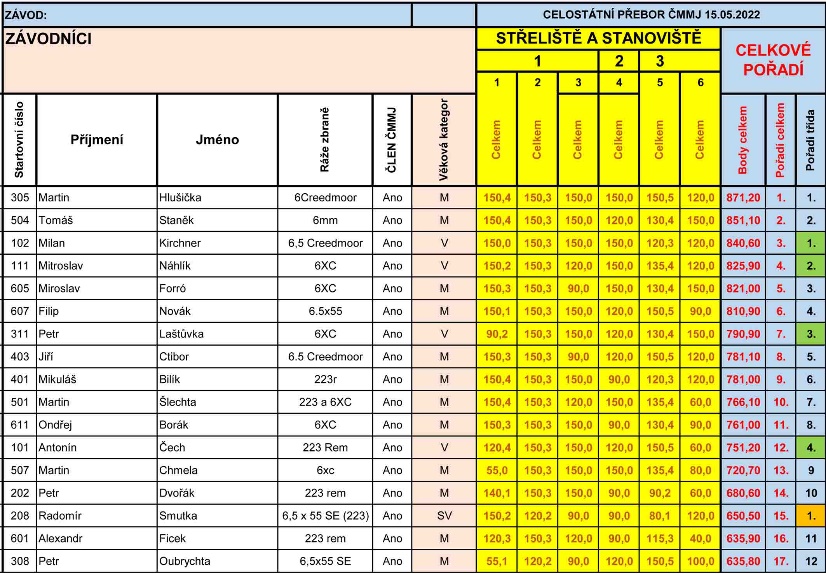 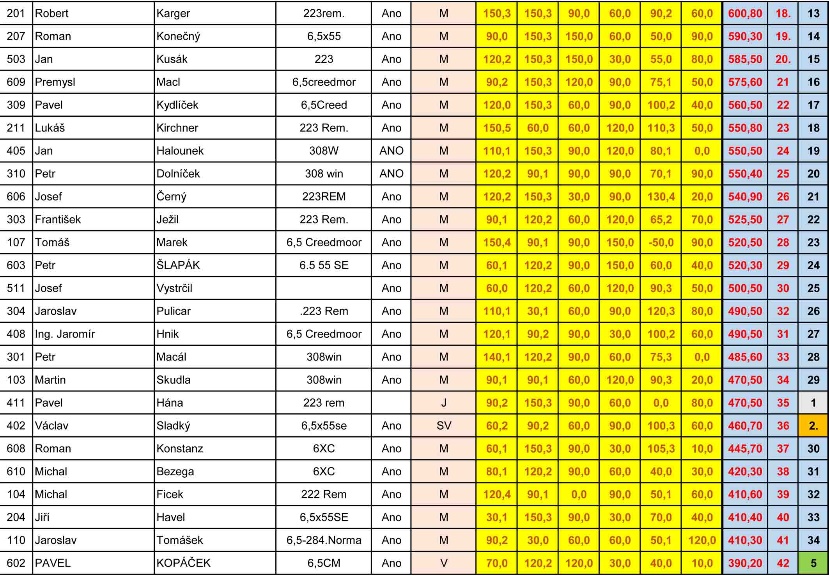 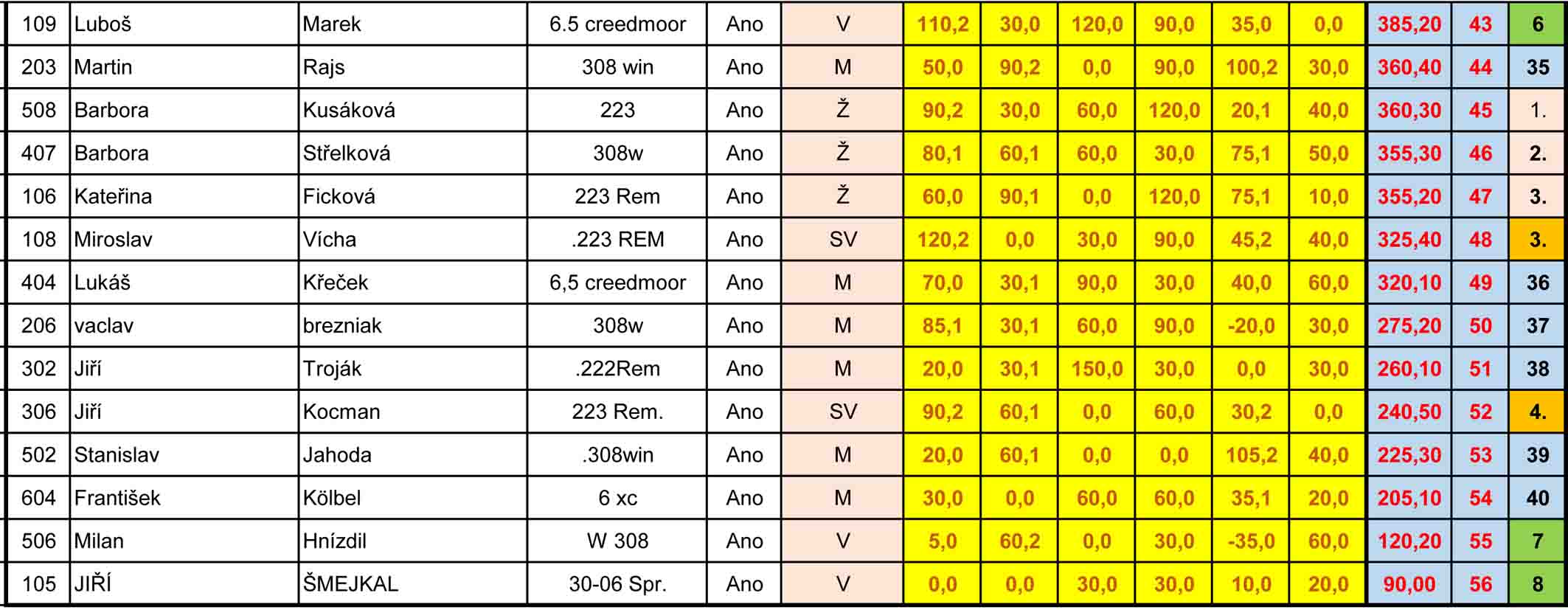 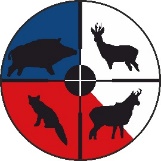 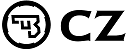 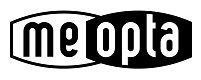 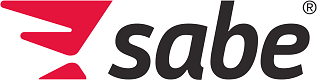 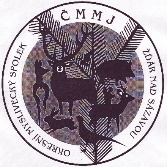 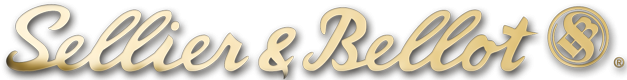 